Оперативно-профилактическая операция«Внимание - Дети!»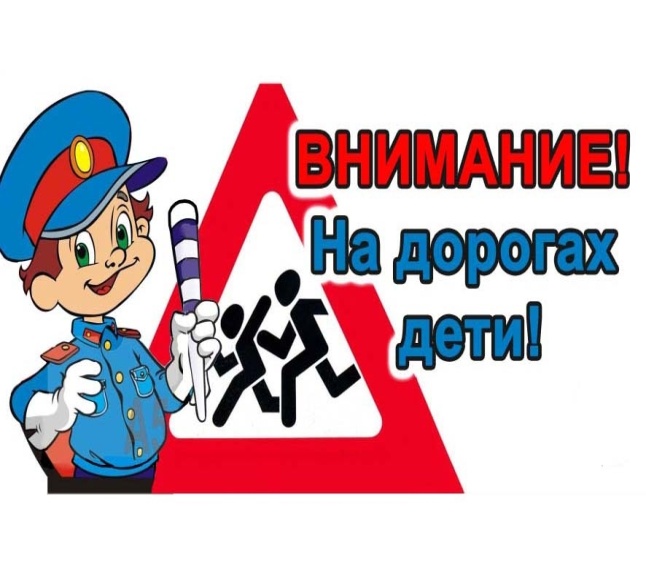 С начала 2019 года на территории Промышленновского района произошло 8 дорожно-транспортных происшествий, с участием юных участников дорожного движения, в которых было травмировано 11 детей.  В целях активизации работы по профилактике детского дорожно-транспортного травматизма, восстановления навыков, связанных с безопасным поведением на улицах и дорогах, адаптации обучающихся и воспитанников к транспортной среде в местах постоянного проживания и учебы в период с 28 августа по 06 сентября 2019 года на территории Кемеровской области, в том числе территории Промышленновского муниципального района проводится оперативно-профилактическая операция «Внимание-дети!», в ходе которой вблизи детских дошкольных и общеобразовательных организациях района проводятся специализированные мероприятия сотрудниками Госавтоинспекции и УУП и ПДН, по выявлению правонарушений среди несовершеннолетних участников дорожного движения, а так же выявления Административных правонарушений среди водителей нарушающих Правила дорожного движения. Уважаемые родители! Постоянно напоминайте детям о соблюдении Правил дорожного движения! Учите их быть внимательными и дисциплинированными пешеходами. Помните: требуя от ребенка соблюдения ПДД, вы должны сами показать ему пример строгого и неукоснительного соблюдения дорожных правил!ОГИБДД Отдела МВД России по Промышленновскому району